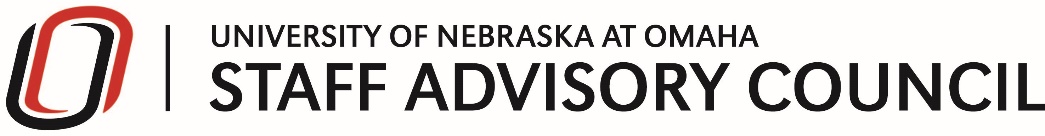 Staff Advisory Council Meeting Minutes Tuesday, May 14, 20199:00 AM | CEC 231Present Members: Bryson Barth, Alex Boryca, Amanda Buker, Savannah Czolgos, Yuriko Doku,Melissa Eckstein, Traci Fullerton, Lupe Green, Vanessa Hatfield-Reeker, Emily Hassenstab, Nicole Hecht, Melissa Horgan, Brevan Jorgenson, Sarah Kole (V.P), Heike Langdon, Steve Lendt, Courtney Luxon, Beau Malnack (T.), Katie Martikainen, Sarah McGrath, Megan Nelson (P.), Lindsey Parde (S), Trevor Reeves, Erin Safley, Laura Sherwin, Jim Sinclair, Amy Skolaski, Michael Smith, Steve Summers (P.E.),Thomas Walker (P.P) Absent Members:Melissa Boseman, Deb Brozak, Adam Hilt, Kevin Jones, Jennifer Rock, Jill RussellCall to Order 9:03 amApproval of Minutes No discussion or changes to the minutes. Motion to approve by Vanessa Hatfield-Reeker. Seconded by Erin SafleyPresident’s Report (Megan Nelson & Steven Summers)AVCDI – Dean CBA – NU President (Centralization v Specialization) AVCDI SearchExternal candidate search is underway. Dean CBA In the beginning stages. However, the search has started. NU President Search for new President will start soon.There has been discussion of an Interim President. Chancellor’s Council MeetingTransition Moving ForwardSteven will be taking over May 17th as SAC President. UNO Strategic Plan – Completion InitiativeBig overall goal from the UNO Strategic Planning session is completion initiative.When forming goals for SAC this year, we need to align our goals with completion initiative and the UNO strategic plan.  Treasurer’s Report (Beau Malnack)$6,727.84Expenses include Pancake Man, UNO Catering, Keychains and Employee of the month.The SAC budget and strategic plan to be set by August.Updates on the following committeesUNO Wide Committee Appointments - July (Steven)Chancellor’s Commission on the Status of Women (CCSW) (Laura)Committee is meeting with Chancellor in June.Currently working on two major items:Lactation stations in every building on campus. Committee wants UNO to do an internal salary survey. Professional Development Fund Pilot Program (Laura)New BusinessSAC PinsWith some of the remaining money, Steven is proposing to order SAC pins for SAC members. SAC members can wear these pins to events but also as a branding tool for UNO SAC. Vote using Vevox. Approved. Executive Committee ElectionsAll Executive Committee positions were voted on by using Vevox, an online voting tool.  Election of SAC President-Elect Nominees: Vanessa Hatfield-ReekerVanessa will be the 2019-2020 SAC President-Elect. Election of SAC Vice PresidentNominees: Alex BorycaAlex will be the 2019-2020 SAC Vice President.Election of SAC Director of OperationsNominees: Amy Skolaski Amy will be the 2019-2020 SAC Director of Operations.Election of SAC Director of Finance Nominees: Jenni Rock, Sarah McGrath and Brevan Jorgenson Sarah will be the 2019-2020 SAC Director of Finance.  Election of SAC Director of Communications Nominees: Nikki Hecht Nikki will be the 2019-2020 SAC Director of Communications.  Election of SAC Chair Events CommitteeNominees: Melissa Eckstein and Tracy FullertonMelissa will be the 2019-2020 SAC Chair Events Committee.Elections of SAC Chair of community engagement committee Nominees: Heike Langdon and Lisa Medina Heike will be the 2019-2020 SAC Chair of Community Engagement Committee.  Election of SAC Chair stragetic planning committeeNominees: Thomas Walker Thomas will be the 2019-2020 SAC Chair of Strategic Planning Committee. Election of SAC Chair professional development committeeNominees: Laura Sherwin Laura will be the 2019-2020 SAC Chair of Professional Development Committee. Determine Executive Committee meeting timeSAC Committee assignments set by JuneSAC members will know by June what SAC Committee they will be on. SAC Committee Chair SelectionsSteven will be reaching out to committee chairs to determine one on one meetings. In June, committees will elect co-chairs and determine committee goals. Good of the OrderAdjourn (9:48 am)Motion to adjourn by Thomas Walker. Seconded by Sarah Kole. Next SAC MeetingTuesday, June 11, 2019, 9:00 AM – 10:30 AMCPACS 132SAC Review 18/19, SAC Preview 19/20, Committees Meet, Breakfast!